Reception’s Autumn Walk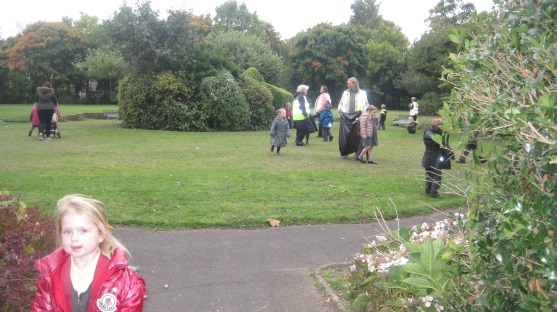 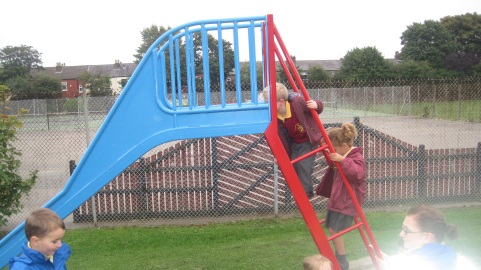 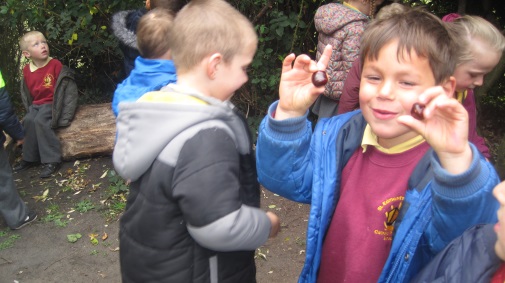 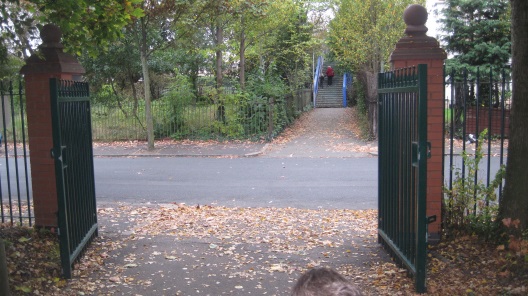 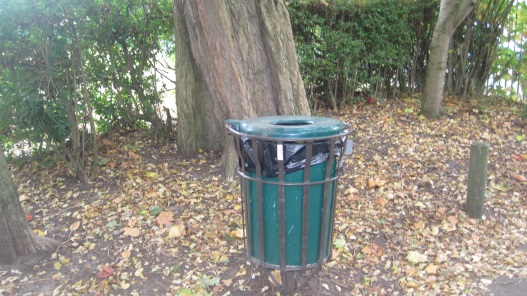 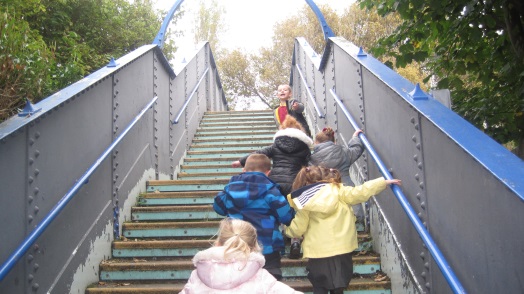 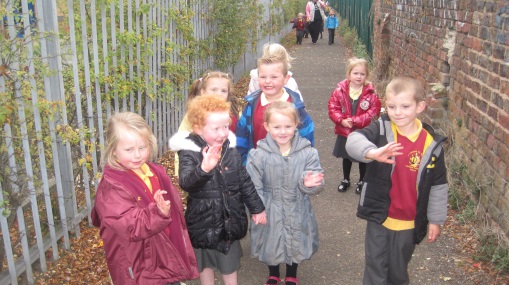 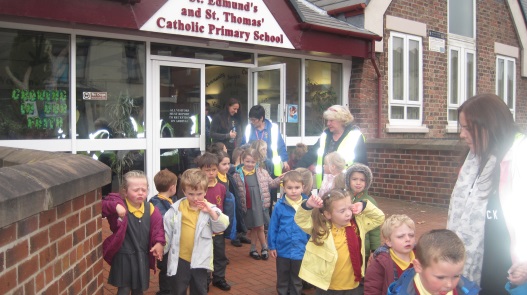 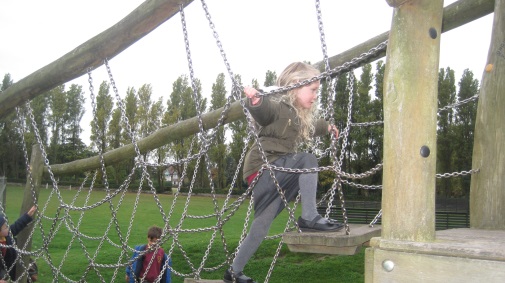 